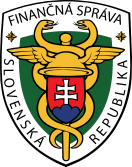 Finančné riaditeľstvo Slovenskej republikyInformáciak tlačivám na účely poukázania podielu zaplatenej dane za rok 2017Fyzická osoba s príjmami zo závislej činnosti, ktorej zamestnávateľ vykoná ročné zúčtovanie preddavkov na daň za rok 2017, je oprávnená podať vyhlásenie o poukázaní podielu zaplatenej dane z príjmov fyzickej osoby do výšky 2 % (3 %), a to právnickej osobe určenej v tomto vyhlásení. Vyhlásenie o poukázaní zaplatenej dane za rok 2017 je táto fyzická osoba povinná podať iba na tlačive, ktorého vzor určilo finančné riaditeľstvo, a ktoré je zverejnené na webovom sídle finančnej správy. Toto vyhlásenie je fyzická osoba povinná predložiť správcovi dane do 30. apríla 2018 spolu s potvrdením o zaplatení dane.Finančné riaditeľstvo SR podľa zákona č. 595/2003 Z. z. o dani z príjmov v znení neskorších predpisov určilo od 01.01.2018 nasledovné vzory tlačív za zdaňovacie obdobie roku 2017:„Vyhlásenie o poukázaní podielu zaplatenej dane z príjmov fyzickej osoby podľa § 50 zákona č. 595/2003 Z. z. o dani z príjmov v znení neskorších predpisov, ktorej bolo za zdaňovacie obdobie vykonané ročné zúčtovanie preddavkov na daň z príjmov zo závislej činnosti“, označené V2Pv17 (ďalej len „Vyhlásenie“). Vzor tlačiva je zverejnený na webovom sídle finančnej správy v časti Formuláre – Daňové a colné formuláre – Vzory tlačív vydaných FR SR, MF SR a orgánmi EÚ – Tlačivá používané v súvislosti s príjmami zo závislej činnosti podľa § 5 ZDP – Vyhlásenie   o poukázaní podielu zaplatenej dane z príjmov fyzickej osoby podľa § 50 zákona o dani z príjmov, ktorej bolo za zdaňovacie obdobie vykonané ročné zúčtovanie preddavkov na daň  z príjmov zo závislej činnosti – vzor tlačiva.Finančné riaditeľstvo SR na zabezpečenie jednotného postupu na vyplnenie Vyhlásenia vydalo aj poučenie, ktoré je zverejnené na webovom sídle finančnej správy v časti Formuláre – Daňové a colné formuláre – Poučenia k tlačivám – Správa daní – Daň z príjmov fyzickej osoby – Vyhlásenie o poukázaní sumy do výšky 2% (3%) zaplatenej dane za zdaňovacie obdobie 2017 – Poučenie.Od 1.1.2018 je možné Vyhlásenie podať správcovi dane výlučne na tomto predpísanom (štruktúrovanom) tlačive.„Potvrdenie o zaplatení dane z príjmov zo závislej činnosti na účely vyhlásenia 
o poukázaní sumy do výšky 2 % alebo 3 % zaplatenej dane fyzickej osoby podľa zákona č. 595/2003 Z. z. o dani z príjmov v znení neskorších predpisov za rok“, označené V2Pv17_P (ďalej len „ Potvrdenie o zaplatení dane“). Vzor tlačiva je zverejnený na webovom sídle finančnej správy v časti Formuláre – Daňové a colné formuláre – Vzory tlačív vydaných FR SR, MF SR a orgánmi EÚ – Tlačivá používané v súvislosti s príjmami zo závislej činnosti podľa § 5 ZDP – Potvrdenie o zaplatení dane z príjmov zo závislej činnosti na účely vyhlásenia o poukázaní sumy do výšky 2% alebo 3% zaplatenej dane z príjmov fyzickej osoby podľa zákona o dani z príjmov – vzor tlačiva.Od 1.1.2018 je možné Potvrdenie o zaplatení dane vystaviť a podať správcovi dane výlučne na tomto predpísanom (štruktúrovanom) tlačive.Žiadosť zamestnanca o vydanie potvrdenia o zaplatení dane je súčasťou tlačiva „Žiadosť o vykonanie ročného zúčtovania ... za rok 2017“. Zamestnávateľ je povinný na žiadosť zamestnanca vystaviť potvrdenie o zaplatení dane za rok 2017 na účely § 50 zákona o dani 
z príjmov najneskôr do 16. apríla 2018. Potvrdenie o zaplatení dane je prílohou Vyhlásenia.UpozornenieDaňovníci, ktorým zamestnávateľ vykonal ročné zúčtovanie preddavkov na daň z príjmov za zdaňovacie obdobie 2017, po prvýkrát za toto zdaňovacie obdobie môžu postupovať pri poukázaní podielu zaplatenej dane len prostredníctvom týchto povinných (štruktúrovaných) tlačív a nemôžu použiť vlastné tlačivo vyhlásenia, resp. iné tlačivo potvrdenia o zaplatení dane.Odporúčania pre spôsob podania tlačívDaňovníci môžu predložiť v listinnej  podobe Vyhlásenie a Potvrdenie o zaplatení dane nasledovnými spôsobmi:na dvoch samostatných listoch pri jednostrannej tlači, kde na jednom liste bude vyplnené Vyhlásenie a na druhom liste bude Potvrdenie o zaplatení dane vystavené zamestnávateľom daňovníka. To znamená, že na druhej strane Potvrdenia o zaplatení dane sa nemôže nachádzať nevyplnené štruktúrované tlačivo Vyhlásenia a taktiež na druhej strane Vyhlásenia sa nemôže nachádzať nevyplnené štruktúrované tlačivo Potvrdenia o zaplatení dane, alebona jednom liste pri obojstrannej tlači bude vyplnené na jednej strane Vyhlásenie a na druhej strane listu Potvrdenie o zaplatení dane vystavené zamestnávateľom daňovníka.      Ak sú teda obidve tlačivá vytlačené na jednom liste, je potrebné vyplniť ich na tomto        jednom liste.Vypracovalo:	Finančné riaditeľstvo SRCentrum podpory pre daneJanuár 2018  